Фестиваль «Дни науки в городах Югры»	27 - 28 ноября 2015 в Мегионе проходил фестиваль "Дни науки в городах Югры", который был ориентирован на популяризацию науки и продвижение научных знаний в молодежной среде. Организаторы фестиваля:  БОУ «Югорский физико-математический лицей-интернат» и департамент образования и молодежной политики администрации города.	В рамках фестиваля в городе на 2 дня приезжала большая группа преподавателей и научных работников из Новосибирского государственного университета, Международного университета природы, общества и человека «Дубна» и Югорского  физико-математического лицея (далее – ЮФМЛ) для чтения лекций и проведения семинаров по математике, физике, химии и информатике.	Всего в мероприятиях фестиваля «Дни науки» приняло участие: 309 учащихся, 45 учителей. По предметным областям:Математика: 88 учащихся, 10 учителейХимия: 89 учащихся, 7 учителейФизика: 112 учащихся, 13 учителейИнформатика: 20 учащихся, 15 учителейНа базе МАОУ №5 «Гимназия» проводился Фестиваль «Дни Науки в Югре» по направлению «Физика». В течение двух дней, 112 школьников, из школ г. Мегиона и п. Высокий, с 8 по 11 класс, увлекающиеся физикой, принимали активное участие в научно-популярных лекциях, мастер-классах под руководством  ученых и преподавателей из  г. Новосибирска, г. Ханты-Мансийска и  г. Дубны Московской области. А. С. Деникин (к.ф.-м.н.), декан ФЕИН Международного университета природы, общества и человека «Дубна», познакомил юных  физиков и старшеклассников  с важными открытиями в области ядерной физики по теме «Современная ядерная физика: от экзотических к сверхтяжелым ядрам». В.А. Вьюн (д.ф.-м. н.), преподаватель ЮФМЛ, организовал на практических занятиях для обучающихся 8-9-х, 10-11-х классов теоретическую и аналитическую деятельность по теме «Физика в примерах и задачах», Для ребят, принимавших участие в городском этапе олимпиады школьников по физике, был интересным и актуальным мастер-класс по теме «Задачи муниципального этапа Всероссийской олимпиады школьников по физике», автором которых является Владимир Алексеевич Вьюн.И.М Пачин (к.ф.-м.н.), преподаватель ЮФМЛ, «виртуозно» провел для юных исследователей, старшеклассников и преподавателей мастер-класс по теме «Физические эффекты и демонстрации». Незабываемое впечатление произвели не только демонстрационные эксперименты, но и практические (экспериментальные) задачи, выполняемые школьниками самостоятельно. Иван Михайлович и Владимир Алексеевич организовали методические семинары для учителей физики по решению олимпиадных задач теоретического и экспериментального туров, круглый стол по теме «Трудности ЕГЭ» для обучающихся 10-11 классов и их преподавателей. 	В технопарке МАОУ «СОШ №9» занятия по робототехнике проводил преподаватель Югорского физико-математический лицея-интерната Н.Д. Керамов. 	27 ноября для учителей информатики школ города прошел семинар по теме «Образовательная робототехника на базе «Lego Mindstorms»», а 28 ноября для ребят из кружка «Робототехники» был проведен мастер-класс. Интересные конструкции роботов вызвали неподдельный интерес как ребят, так и преподавателей. Присутствующие на мероприятиях учителя информатики школ города пришли к выводу, что изучение «Основ робототехники» создает предпосылки для формирования личностных компетенций учащихся и обеспечит возможность непрерывного технического образования, а освоение с помощью лего-наборов и других роботоконструкторов компьютерных технологий – это путь школьников к современным перспективным техническим профессиям и успешной жизни в информационном обществе. Целью Фестиваля Науки является - «Вдохновить следующее поколение молодых  ученых». Выражаем слова благодарности А. С. Деникину, декану  ФЕИН Международного университета природы, общества и человека «Дубна», преподавателям ЮФМЛ, В.А. Вьюну и И.М. Пачину, за профессионализм, глубокие знания, практический опыт, стремление сотрудничать и активно взаимодействовать современными школьниками. Необходимо продолжать отличную традицию проведения Фестиваля Науки в городах Югры. «Заниматься фундаментальной наукой так же выгодно, как делать добро» (академик А. Б. Мигдал)Занятия в технопарке в рамках фестиваля «Дни науки»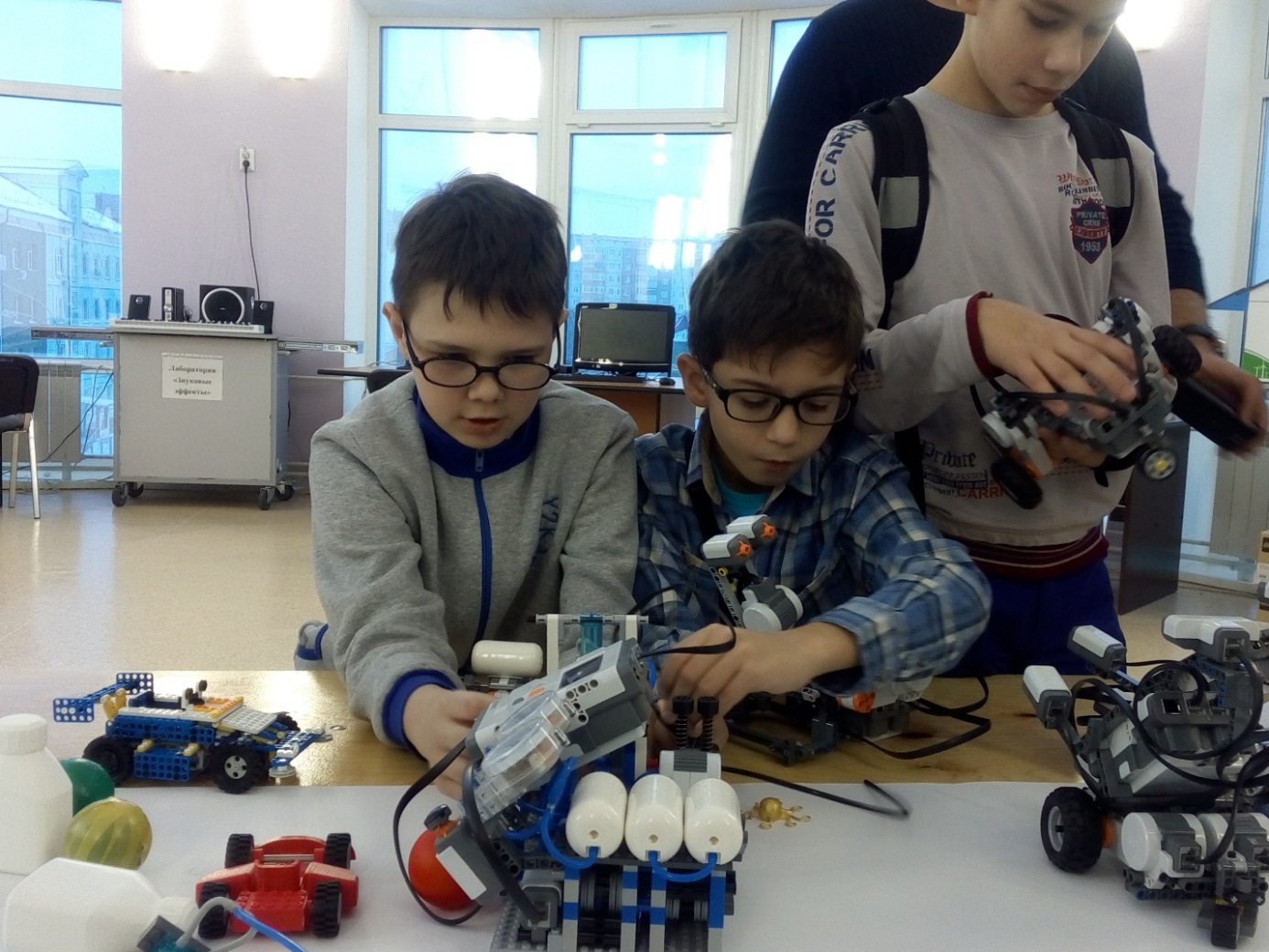 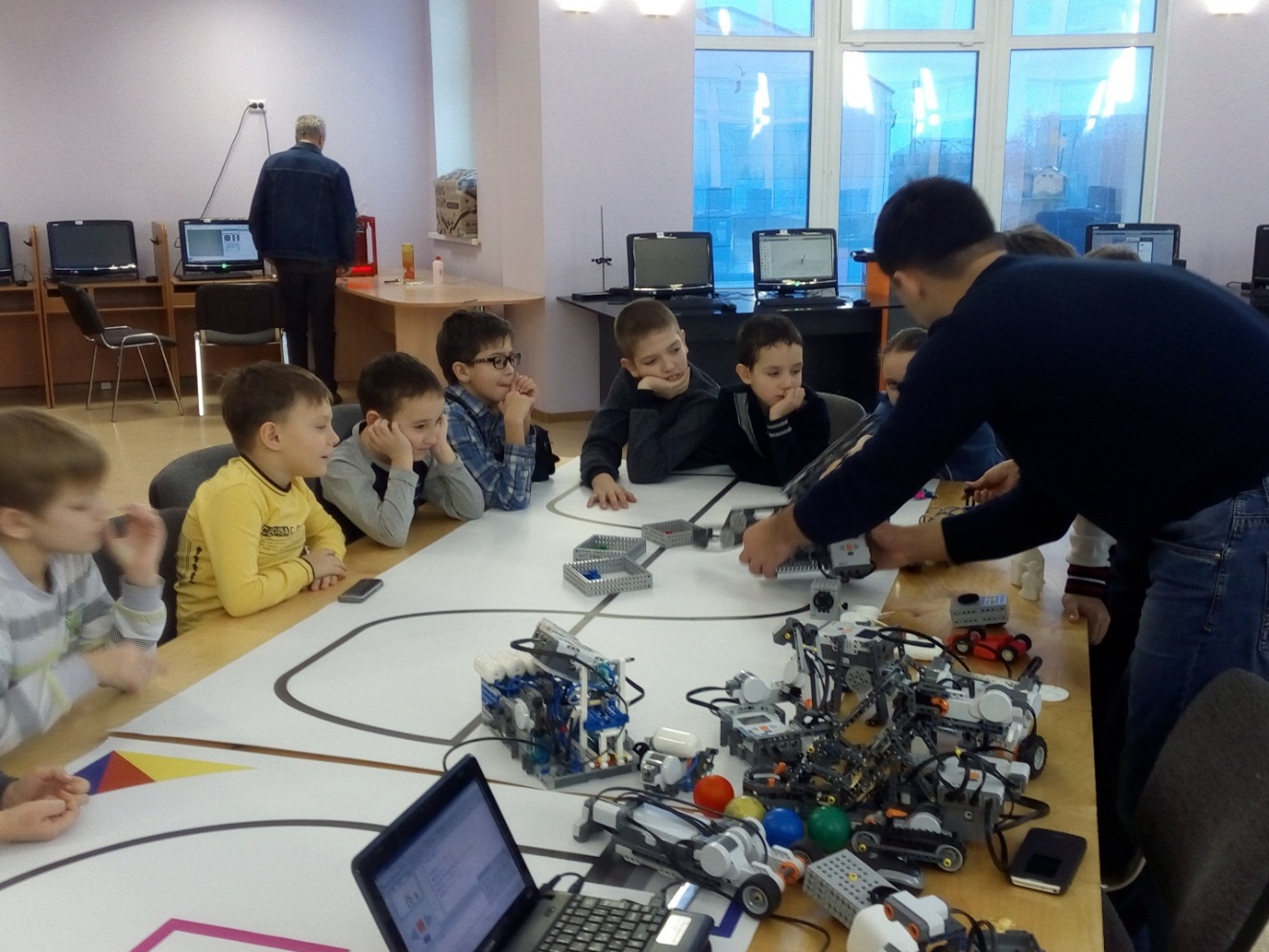 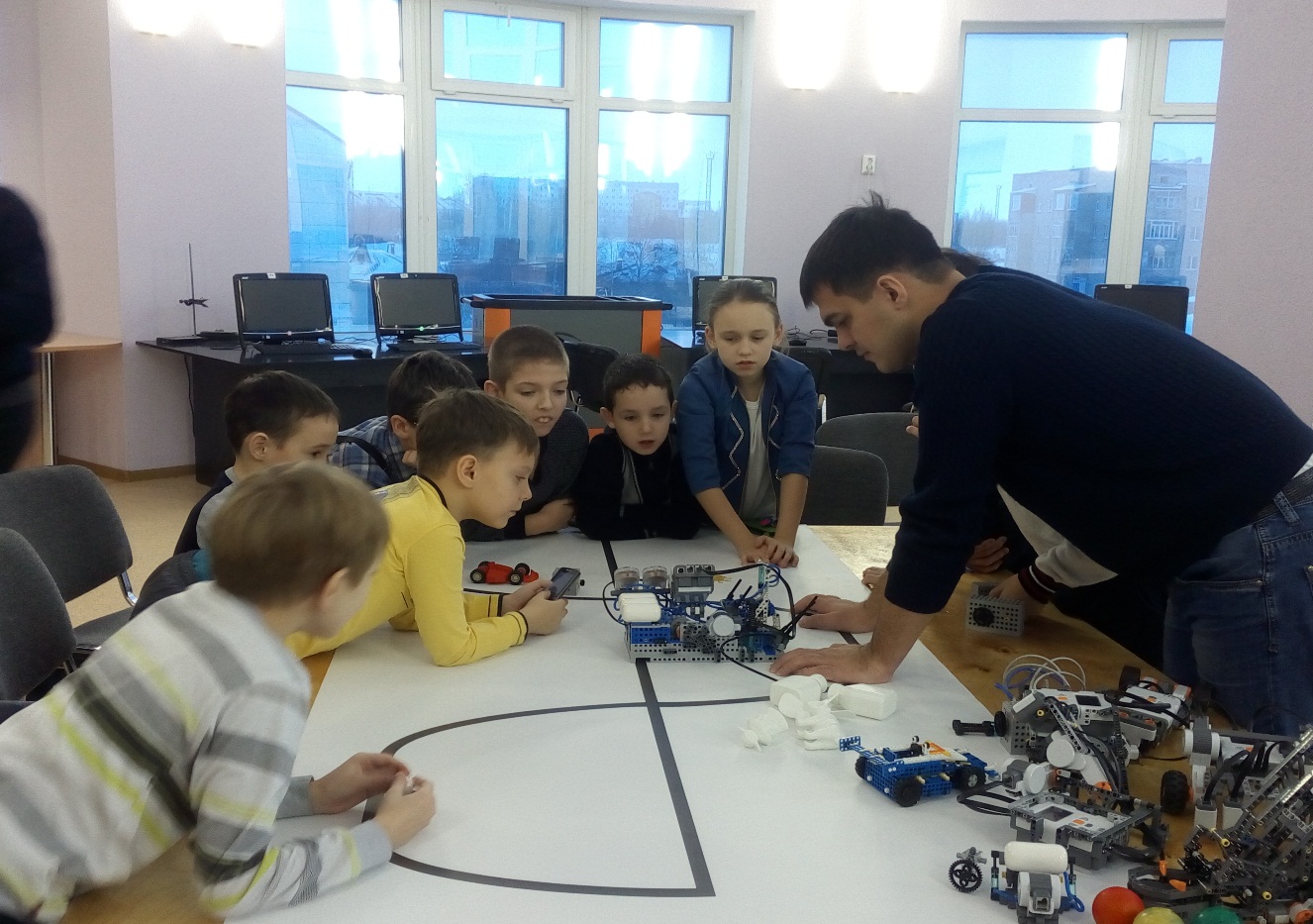 